МУНИЦИПАЛЬНОЕ  БЮДЖЕТНОЕ  ДОШКОЛЬНОЕ ОБРАЗОВАТЕЛЬНОЕ  УЧРЕЖДЕНИЕ ДЕТСКИЙ САД № 16 СТАНИЦЫ ПЛОСКОЙ МУНИЦИПАЛЬНОГО ОБРАЗОВАНИЯ НОВОПОКРОВСКИЙ РАЙОНПРИНЯТО                                                             УТВЕРЖДАЮна заседании педагогического                             Заведующий МБДОУ № 16 совета МБДОУ № 16                                           __________О.В. Липенинапротокол № 1 от 11.01.2022 года                       Приказ № 1 от 11.01.2022 года Методическая разработка дидактической игры«Времена года»                                                          Авторы-составители:                                                                    воспитатели МБДОУ № 16                                                                       Стряпан Татьяна Викторовна                                                                            Герасименко Галина Федоровнаст. Плоская2022 годПояснительная записка     Знакомить детей с временами года это так же важно, как уметь писать и считать. Но как же преподнести информацию про времена года детям, чтобы им было понятно и доступно? Конечно, в игре! В условиях реализации ФГОС образовательный процесс должен быть построен с применением игровых форм проведения занятий. Это связано с тем, что игра выступает в качестве основного вида деятельности дошкольников. Она способствует развитию ума и воли ребенка, проявлению ребенком чувств, улучшает жизнедеятельность организма, благоприятно сказывается на физическом развитии. Игра – неотъемлемый элемент здоровой полноценной жизни ребенка.     Настоящая дидактическая игра представляет собой пособие по ознакомлению детей от 1 до 4 лет с временами года.      Широкий спектр решаемых образовательных задач позволяет использовать ее как на занятии фронтально, так и индивидуально в совместной образовательной деятельности. Актуальность     Знакомство с временами года начинается с раннего возраста. Для детей времена года выглядят каждый раз как новый мир с яркими характерными красками, запахами и ощущениями, присущими определенному времени года. Важно систематизировать стихийно сформированные представления, чтобы избежать проблем в дальнейшем.     Настоящая игра научит детей узнавать сезонные изменения и соотносить их с определенным временем года. Она облегчит им ориентировку в окружающей действительности.     Целью игры является обогащение и систематизация знаний детей о временах года.     Задачи:Дать представление о признаках времен года.Учить выделять признаки одного времени года среди других.Формировать умение обосновывать свой выбор.Развивать мелкую моторику, зрительно-моторную координацию.Развивать логическое мышление, восприятие, внимание, память.Способствовать развитию связной речи.Воспитывать усидчивость, умение доводить начатое до конца.     Описание игры: Дидактическая игра «Времена года» включает в себя несколько игровых полей и игровые карточки. Игровые поля:- теневое лото «Признаки осени» - 1 шт (формат А4);- теневое лото «Признаки весны» - 1 шт (формат А4);- теневое лото «Признаки зимы» - 1 шт (формат А4);- теневое лото «Признаки лета» - 1 шт (формат А4);- шаблон для игры «Подбери признаки» - 1 шт (формат А4);- шаблон для игры «4 лишний» - 2 шт (6 см х 26 см);- шаблон для игры «Признаки времен года» - 4 шт (6 см х 26 см);Игровые карточки:- карточки «Признаки осени» - 4 шт (5 см х 5 см);- карточки «Признаки весны» - 4 шт (5 см х 5 см);- карточки «Признаки зимы» - 4 шт (5 см х 5 см);- карточки «Признаки лета» - 4 шт (5 см х 5 см);- карточка «Осень», разрезанная на 4 части (12 см х 19 см);- карточка «Весна», разрезанная на 4 части (12 см х 19 см);- карточка «Зима», разрезанная на 4 части (12 см х 19 см);- карточка «Лето», разрезанная на 4 части (12 см х 19 см);- карточки – крестики для игры «Четвертый лишний»;Варианты использования:Д/и «Признаки времен года».Цель: закрепление представлений о признаках времен года.Педагог предлагает ребенку рассмотреть игровое поле «Признаки осени» и найти на каждую тень цветное изображение. Ребенок прикрепляет карточку и называет признак осени. Центральная картинка собирается из частей.Д/и «Верно - неверно».Цель: формирование умения выделять признаки одного времени года среди других; формирование умения обосновывать собственный выбор.Педагог предлагает ребенку рассмотреть игровое поле «Признаки осени» с прикрепленными на нее признаками времен года (разных). Задача ребенка исправить ошибки, допущенные педагогом и обосновать свой выбор. Д/и «Какое время года?».Цель: формирование умения выделять признаки одного времени года среди другихИграют 2 ребенка. Игровые карточки «Признаки времен года» лежат рубашкой кверху. Дети по очереди берут карточку и определяют установленное время года (например, осень), если карточка соответствует, прикрепляют ее на игровое поле, если нет – откладывают в сторону.Д/и «Четвертый лишний».Цель: формирование умения выделять признаки одного времени года среди других.Педагог предлагает ребенку рассмотреть игровое поле и отметить крестиком признак, не соответствующий заявленному времени года.Д/и «Разрезные картинки».Цель: закрепление представлений о признаках времен года; развитие мелкой моторики.Ребенку предлагается собрать картинки с изображением времени года и назвать их.Д/и «Времена года».Цель: развитие творческих способностей, цветовосприятия.Используя игровые поля «Времена года», попросить ребенка в пустые окошки расположить кусочки пластилина тех цветов, которые соответствуют этому времени года.Список литературы:1.	Алешина Н.В. «Ознакомление дошкольников с окружающей и социальной действительностью». – М., 2005.2. Бондаренко А.К. «Дидактические игры в детском саду». – М.: ТЦ «Сфера», 2011.3. Соломенникова О.А. «Ознакомление с природой в детском саду. Младшая группа». – М.: «Мозаика – синтез», 2018.Приложение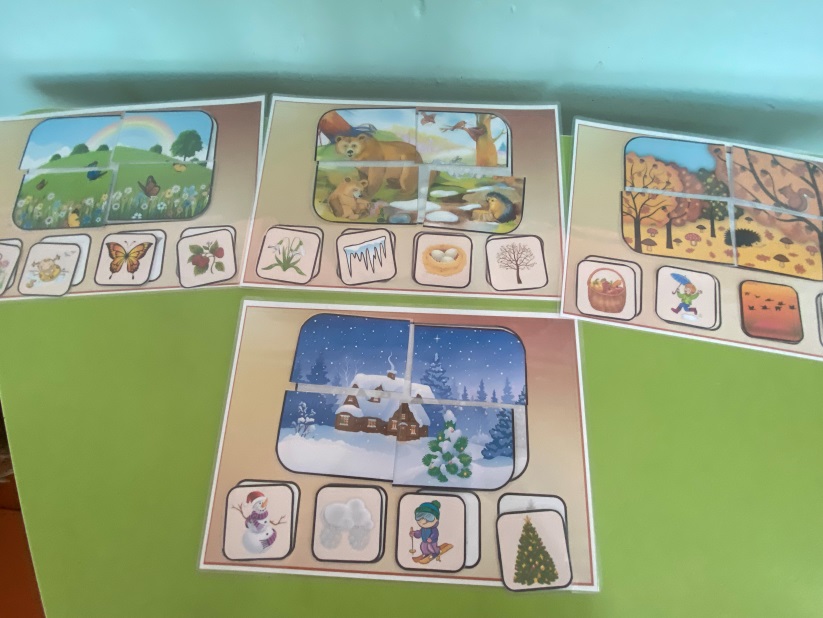 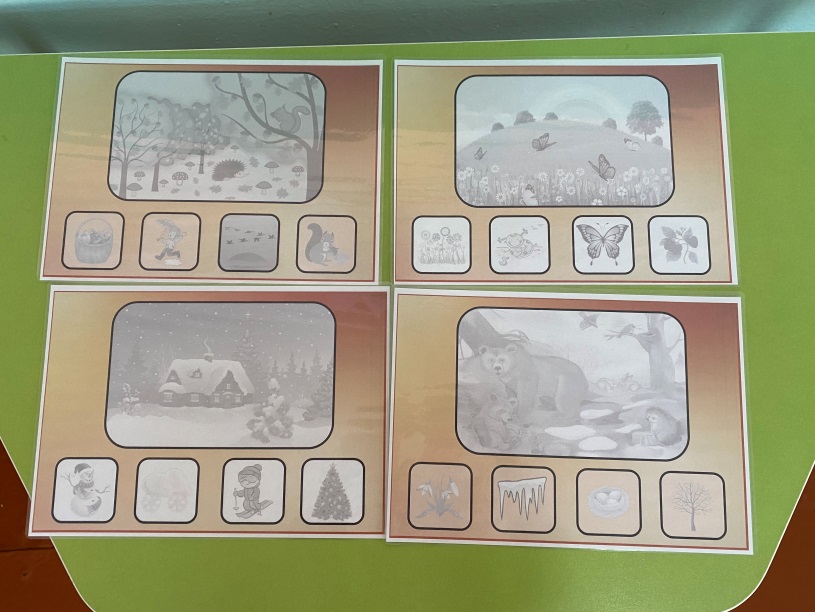 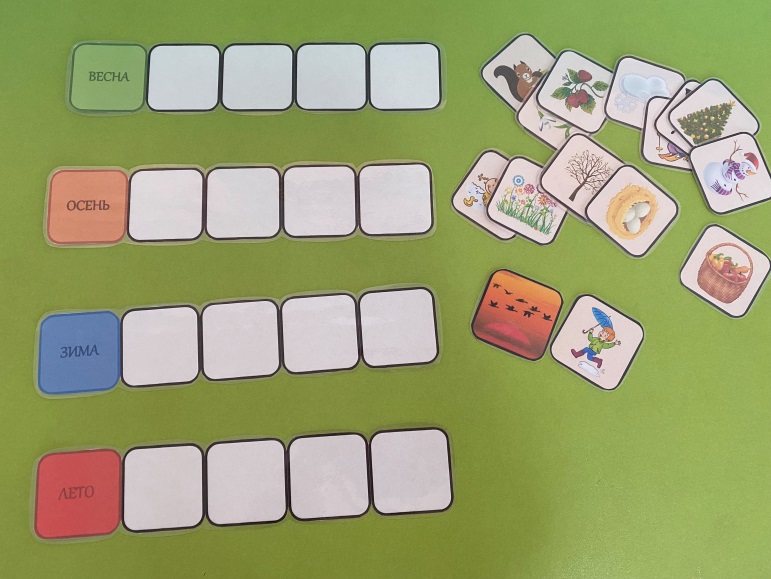 